Publicado en Jaén el 07/05/2021 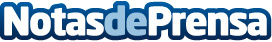 ¿Cómo mejorar la frecuencia cardíaca? Según Pulsometro.proSerá necesario medir de manera precisa la frecuencia cardiaca para poder mejorarla progresivamenteDatos de contacto:Pablo Ignacio Sanchez657784421Nota de prensa publicada en: https://www.notasdeprensa.es/como-mejorar-la-frecuencia-cardiaca-segun Categorias: Nacional Sociedad Otros deportes Dispositivos móviles http://www.notasdeprensa.es